WIIFM ACTIVITYMedical students must learn about professionalism then begin to copy the model in the classroom so that it becomes second nature and practiced so that they know when they are following, when they need to self assess and correct.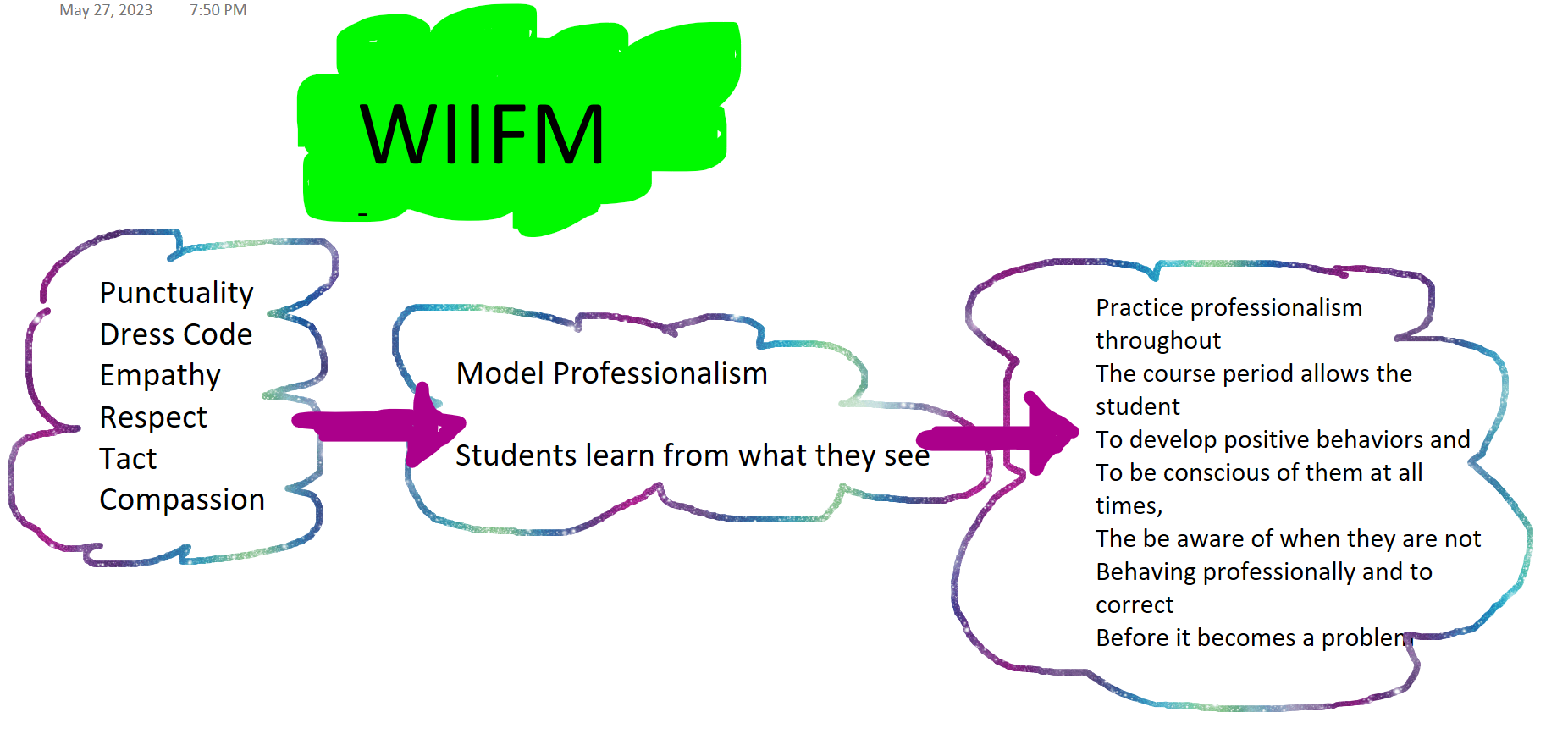 